Ripponden J&I School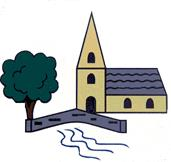 Year R Weekly Learning – W/C 11th May 2020This timetable gives an overview of home learning activities, as set by your teacher. In addition to this, teachers in Key Stage Two will continue to email daily with updates and ideas and teachers in Key Stage 1 and Reception will be emailing every couple of days. These email messages will continue to go to children in KS2 and to their parents in R/KS1 and they will be put on the class pages of the website. The message is, as always, to do what you can – there is no pressure from school – but we are here if you need help. GENERAL LINKSPE Links:REAL PE - https://home.jasmineactive.com email – parent@rippondenj-1.com and password rippondenjJoe Wicks - https://www.youtube.com/user/thebodycoach1 Cosmic Kids - https://www.youtube.com/user/CosmicKidsYogaGo Noodle - www.gonoodle.comGeneral Links: Twinkl -  www.Twinkl.co.uk/offerClassroom Secrets - https://classroomsecrets.co.uk/free-home-learning-packsActive Learn - https://www.activelearnprimary.co.uk/English Links:Phonics Play - www.phonicsplay.co.ukSpelling Shed - www.spellingshed.comOxford Owl - https://home.oxfordowl.co.uk/for-home/Maths Links:Sumdog - www.Sumdog.comMaths Shed - www.mathshed.comTimes Tables Rock Stars - https://ttrockstars.comWhite Rose Maths - www.whiterosemaths.comNumbots - https://play.numbots.com/#/introMonday11th May Tuesday12th MayWednesday13th MayThursday14th MayFriday15th MayPEReal PE     EYFSPirate Adventure/Joe WicksJoe Wicks Or Action rhymes or walking/cycling outsideCircle games ring a roses etc, musical statues, musical bumps!Cosmic Kids Yoga/Joe Wicks/Obstacle course outdoors?Dancing energetically to your favourite (Mum or Dad’s?) favourite songReading15 minutes of reading on active learn (link below) for same colour band as school book or own books15 minutes listening to a favourite or new story and talking about it using the pictures15 minutes of school reading book 15 minutes of reading a favourite  book -write (or copy out) a sentence why you like this bookFriendly FridayShare a book with a member of your family or your teddies and toysPhonics Daily letters and sounds – 10am youtube videos as last weekOR practise writing 3 letter words using sounds, have fun with rhyming words, use own resources, games for recognising and spelling high frequency  words. https://www.theschoolrun.com/what-are-high-frequency-wordsDaily letters and sounds – 10am youtube videos as last weekOR practise writing 3 letter words using sounds, have fun with rhyming words, use own resources, games for recognising and spelling high frequency  words. https://www.theschoolrun.com/what-are-high-frequency-wordsDaily Letters and soundsSee mondayDaily Letters and soundsSee mondayDaily Letters and soundsSee mondayMathsNumber blocks revisit from any number-youtubeSumdog comp if you wish to enterRecognise numbers written down 1,2,3 etcWrite number names, one, two, three.Choose a set of toys eg dolls-how many are upstairs, how many downstairs, how many altogether-explore number bonds to 10, use playing cards memory game finding 2 cards which make 10. Play buses with 10 seats (practising social distancing!) how many seats are filled (use teddies?), how many empty?Sum dog-any task and think about competition -Just need 2 more players!!!!!Use 10 frames for making up the number 10 Numberblocks-watch youtube videosDo you want to learn how to make Number One out of Play-Doh?! 
https://www.numberblocks.tv/playdoh
Number songs 5 little ducks, 5 currant buns, 1,2,3,4,5 once I caught a fish alive15 mins on Sumdog(If you need log on details ask Mrs B via office@ripponden.sch.uk)EnglishNon fiction work. (Have some non-fiction books if available to look at differences to story books.Complete a fact sheet about one minibeast with bullet points. You could also use the chicks hatched by Mrs Greenwood as your subjectGo outside and continue Woodland artwork by looking at nature-talk, discuss your ideas. (see attached) Continue your woodland project, Design a book token for the National competitionTopic This week we are continuing taking part in whole school activities. These are a Woodland project, taking a photo of nature and producing some artwork (Can be using natural objects, weaving etc). The chicks are here now so keep looking at Mrs Greenwood’s pictures on facebook if you can. The sumdog National maths contest is underway but you can join in anytime-just need 2 more players from Little Acorns. There is also a designing a book token competition.This week we are continuing taking part in whole school activities. These are a Woodland project, taking a photo of nature and producing some artwork (Can be using natural objects, weaving etc). The chicks are here now so keep looking at Mrs Greenwood’s pictures on facebook if you can. The sumdog National maths contest is underway but you can join in anytime-just need 2 more players from Little Acorns. There is also a designing a book token competition.This week we are continuing taking part in whole school activities. These are a Woodland project, taking a photo of nature and producing some artwork (Can be using natural objects, weaving etc). The chicks are here now so keep looking at Mrs Greenwood’s pictures on facebook if you can. The sumdog National maths contest is underway but you can join in anytime-just need 2 more players from Little Acorns. There is also a designing a book token competition.This week we are continuing taking part in whole school activities. These are a Woodland project, taking a photo of nature and producing some artwork (Can be using natural objects, weaving etc). The chicks are here now so keep looking at Mrs Greenwood’s pictures on facebook if you can. The sumdog National maths contest is underway but you can join in anytime-just need 2 more players from Little Acorns. There is also a designing a book token competition.This week we are continuing taking part in whole school activities. These are a Woodland project, taking a photo of nature and producing some artwork (Can be using natural objects, weaving etc). The chicks are here now so keep looking at Mrs Greenwood’s pictures on facebook if you can. The sumdog National maths contest is underway but you can join in anytime-just need 2 more players from Little Acorns. There is also a designing a book token competition.